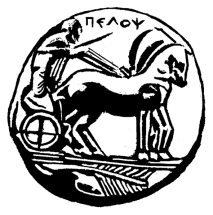 ΑΚΑΔΗΜΑΪΚΟ ΕΤΟΣ 2019-2020ΑΝΑΚΟΙΝΩΣΗ ΕΝΑΡΞΗ  ΜΑΘΗΜΑΤΩΝ ΕΑΡΙΝΟΥ ΕΞΑΜΗΝΟΥ12Α-9_16: Κλασική Αρχαιολογία: Κεραμική,  Η΄ Εξαμ. - Μάθ. Θεωρητικής Κατεύθυνσης Αρχαιολογίας και Διαχείρισης Πολιτισμικών Αγαθών, ΤΡΙΤΗ 3 ΜΑΡΤΙΟΥ, 12.00-15.00, Αίθουσα Κ. Ρωμαίου.12Κ31_8. Κλασική Αρχαιολογία: Ελληνιστική και Ρωμαϊκη Περίοδος Δ´ Εξαμ. - Μάθ. Κορμου Ιστοριας, Αρχαιολογίας και Διαχείρισης Πολιτισμικών Αγαθών ΤΕΤΑΡΤΗ 4 ΜΑΡΤΙΟΥ, 12.00-15.00,  Αίθουσα Αρνόκουρου (Αναπλήρωση Καθαράς Δευτέρας).Η διδάσκουσαΧαραλαμπία Θλιβέρη(19.09.2020)